Prénom : ………………………    					Vendredi 27mars 	     			CM1Résolution de problèmes
But -> choisir une addition, une soustraction, une multiplication ou plusieurs opérations pour résoudre des problèmes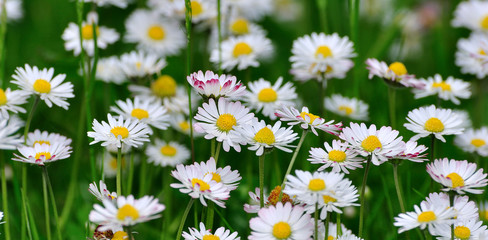 ATTENTION…-> Pour que ce travail ait un sens, relis attentivement la méthode pour additionner, soustraire et multiplier des nombres.Présente ton travail correctement : découper, coller les textes, faire un schéma pour comprendre la situation( OBLIGATOIRE ), faire une zone de calcul, dire ce que tu cherches, noter le calcul en ligne, calculer, noter le résultat avec l’unité.Problème n°1Dans sa collection, Jules a compté 4 pochettes de 12 timbres africains et 5 pochettes de 18 timbres européens.«  J’ai deux fois plus de timbres que toi ! » lui dit sa copine Noémie.1 )  Combien Jules a-t-il de timbres ?2)  Combien Noémie a-t-elle de timbres ?Problème n°2 ( LE SCHÉMA N’EST PAS INDISPENSABLE !!!!)Dans l’épicerie du village, Jules a compté 68 boîtes de petits pois, 72 boîtes de betteraves, 45 boîtes de pâté, 69 boîtes de thon et 138 boîtes d’épinards.Combien Jules a-t-il compté de boîtes de légumes ?Problème n°3Paul monte en voiture pour faire un voyage. Le compteur affiche 55 386 Km.Quand il aura fait les 935 Km de son voyage, quel nombre de kilomètres sera affiché sur le compteur de sa voiture ?_____________________________________________________________________Problème n°4	Lucie monte en voiture et elle fait un voyage de 935 Km. À l’arrivée, le compteur de sa voiture affiche 55 386 KmQu’affichait-il au départ ?